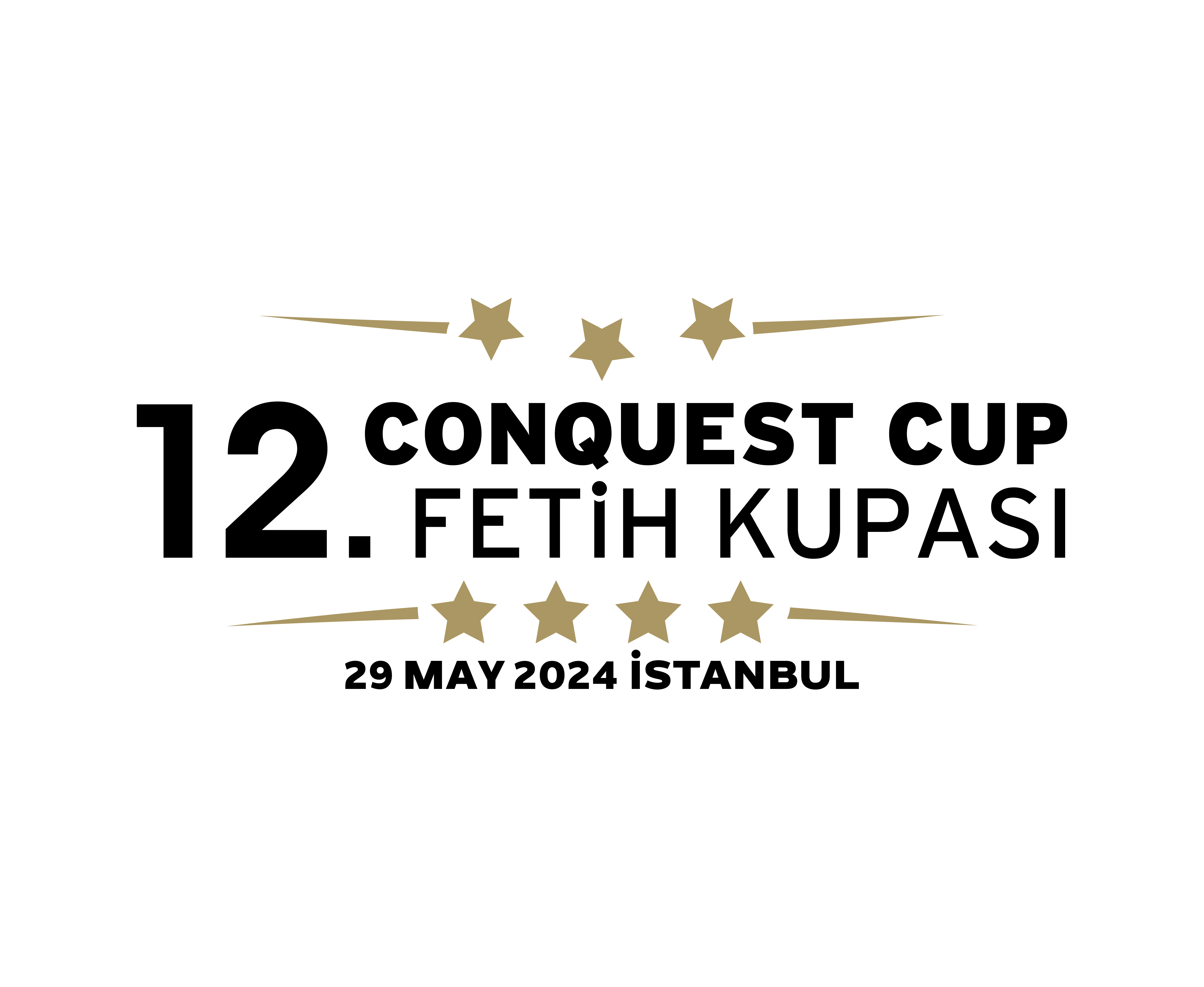  TO ALL World Archery Member Associations, Dear President,As Chair of the Local Organising Committee (LOC) of the 2024 Conquest Cup to be held in Istanbul, Turkiye on 27 – 29 May 2024, I would like to invite you all to be part of one of the most important archery events to take place in the Turkiye in 2024. Welcome to this amazing city that reinvents itself every day. Our targets look forward to embracing your arrows, just as our hearts are ready to make your visit unforgettably enjoyable. Sincerely yours,Muhammet Mustafa BAKIRCIOC ChairmanIMPORTANT DATESPlease find enclosed detailed information regarding this event. To register participation, please complete all the necessary sections in WAREOS (https://extranet.worldarchery.sport) within the deadlines listed below.Summary of deadlines:Please adhere to the provided deadlines. It is imperative for Member Associations to update WAREOS with any changes, including cancellations or modifications, even after submitting a preliminary entry. Non-compliance may result in additional penalties.PRELIMINARY PROGRAMME NOTE: This preliminary programme is subject to change according to participation and TV requirements. All changes will be published and distributed in good time.PRELIMINARY & FINAL REGISTRATIONAll entries, accommodation reservations, transport needs, flight arrival/departure information and visa invitation letter requests are to be completed using the World Archery Online Registration System WAREOS https://extranet.worldarchery.sport. This system handles the entire registration process for this event. No entry forms, hotel reservations or transportation forms will be accepted; all information must be entered into WAREOS.Member associations can login to WAREOS at http://extranet.worldarchery.sport  with the username and password assigned by World Archery. After entering WAREOS, selecting the event from the list will allow a member association to register their athletes. Select/press the “Entries” button to see the list of categories in the event. Select/press the “category” to enter the athlete and official numbers/details participating for that event. A WAREOS User Manual can be downloaded in PDF format (English) upon login.Contact wareos@archery.sport with any questions regarding technical problems on WAREOS. For any question regarding the organisation of the event (transport, accommodation, meals, invoices, visa etc.) please contact directly the LOC.Athletes from a minimum of 4 different Member Associations shall be registered and participate in the event. Member Associations can only use WAREOS to make any changes or amendments to entries and will be able to do so at any time. An email will automatically notify the Organising Committee and Member Association of any changes made in WAREOS. This event is also open to archers who are not part of a national team (club archers) and that individual registration (not through Member Association) is through Open Wareos (not wareos)ENTRY FEES	 Individual	150 EUR per athlete Official	50 EUR per officialEntry fees for individual/Official include daily local transport to and from the practice field to/from official hotels during the qualification, elimination and finals venues (timetable to be confirmed on site). Any changes made after the deadlines specified or if entries differ by more than 4 athletes from the preliminary entries, the following penalty fees to will automatically be applied: Member Associations that have penalty fees outstanding from 2023 will need to have paid these penalty fees before being eligible to enter and compete. Any entries received less than 3 days before the team managers meeting for a Hyundai Archery World Cup or World Championships will be refused if no preliminary entry and/or final entry are made prior. This decision cannot be appealed by the teams and is fully compliant with the current World Archery rules, article 3.7.1.2. Entries received after the deadlines, are subject to penalties as clearly stated in the rule book and the invitation documents of World Cups and World Championships. A Member Association that has made final entries in WAREOS and does not participate will be invoiced for the number of entries entered in the system, unless they have informed World Archery and the Organising Committee in writing at least one week prior to the event that they are unable to attend.ACCOMMODATION CLARION HOTEL GOLDEN HORN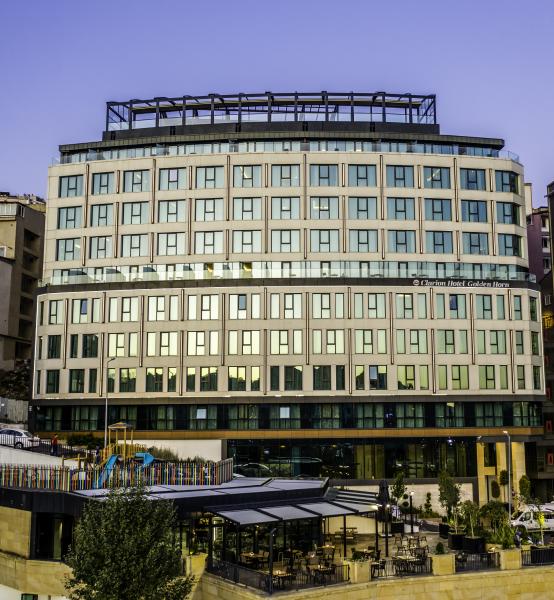 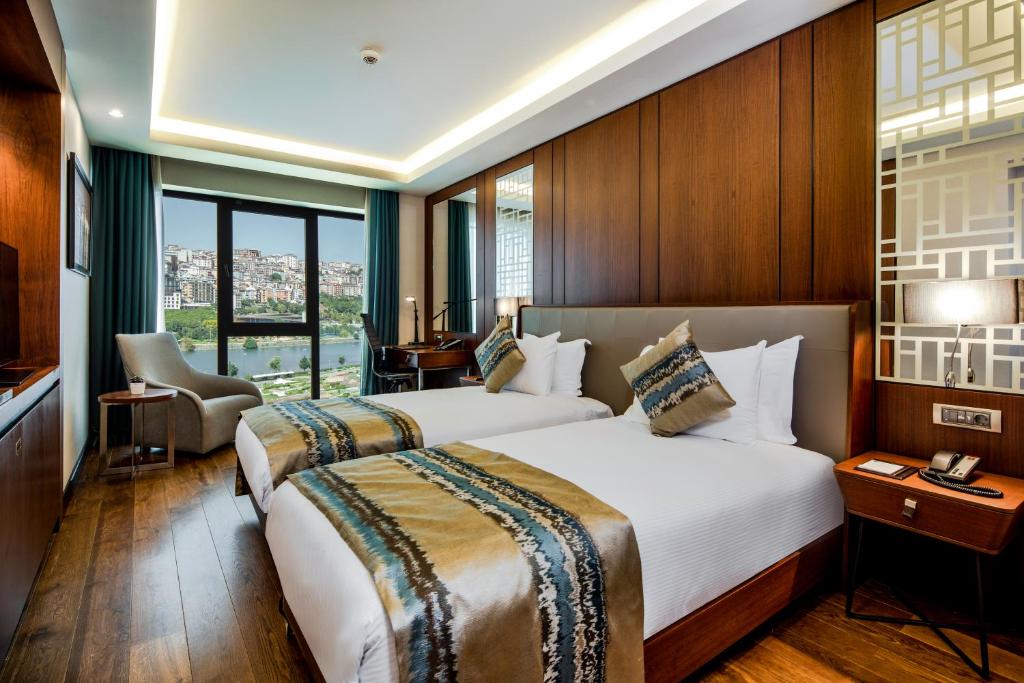 Single Room price: 		EUR 135.00 per room Number of rooms: 		20Double/Twin Room price: 	EUR 170.00 per roomNumber of rooms: 		20Board plan: 			HB – Breakfast & Dinner Check-in from 			25.05.2024 / 14:00Late check-out 			Nohttps://www.clariongoldenhorn.com/iletisimCROWN PLAZA HARBIYE (5 Star Hotel)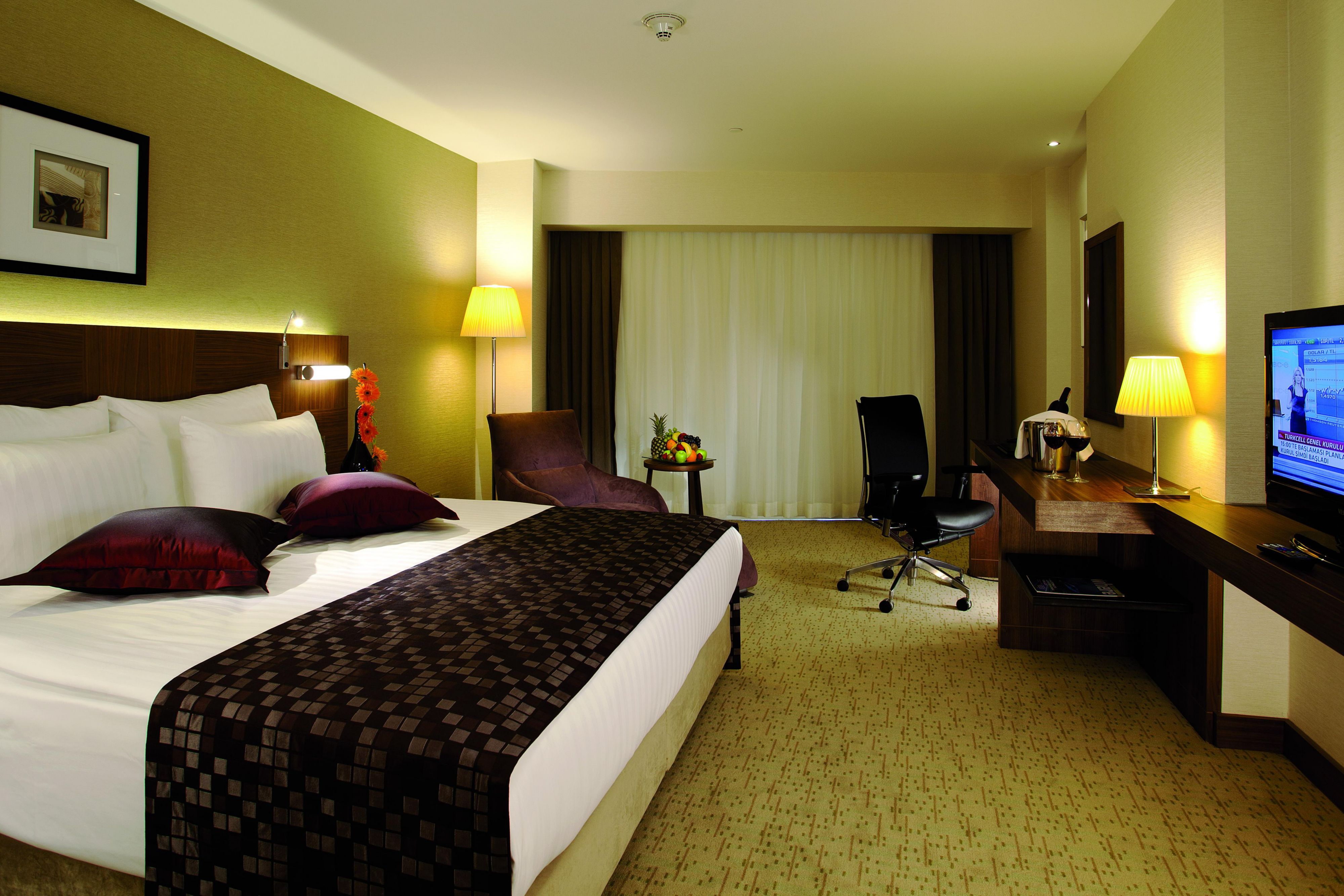 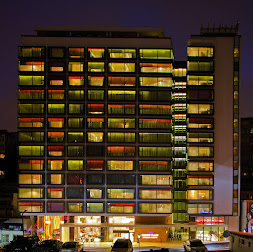 Single Room price: 		EUR 150  per room Number of rooms: 		20Double/Twin Room price: 	EUR 160 per roomNumber of rooms: 		20Board plan: 			HB – Breakfast & Dinner Check-in from 			25.05.2024 / 14:00Late check-out 			Nohttps://www.ihg.com/crowneplaza/hotels/gb/en/istanbul/istih/hoteldetail?cm_mmc=GoogleMaps-_-CP-_-TR-_-ISTIH HILTON DOUBLETREE PIYALEPASA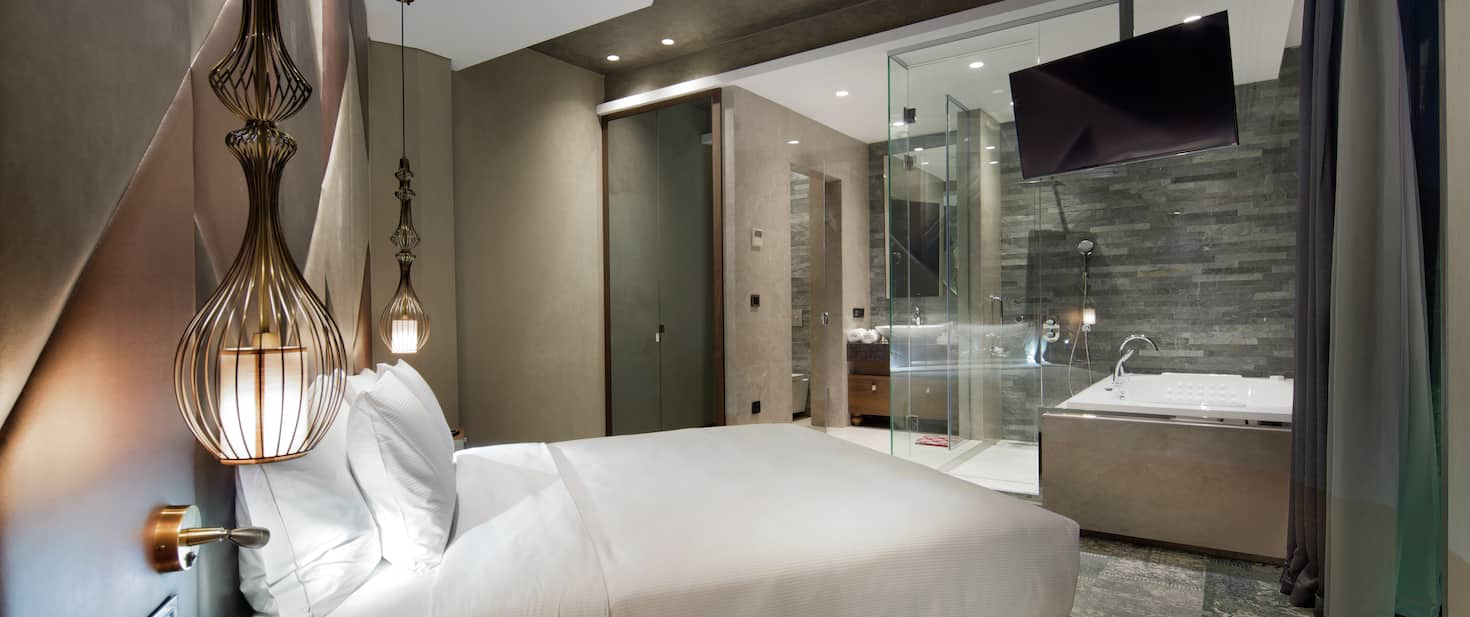 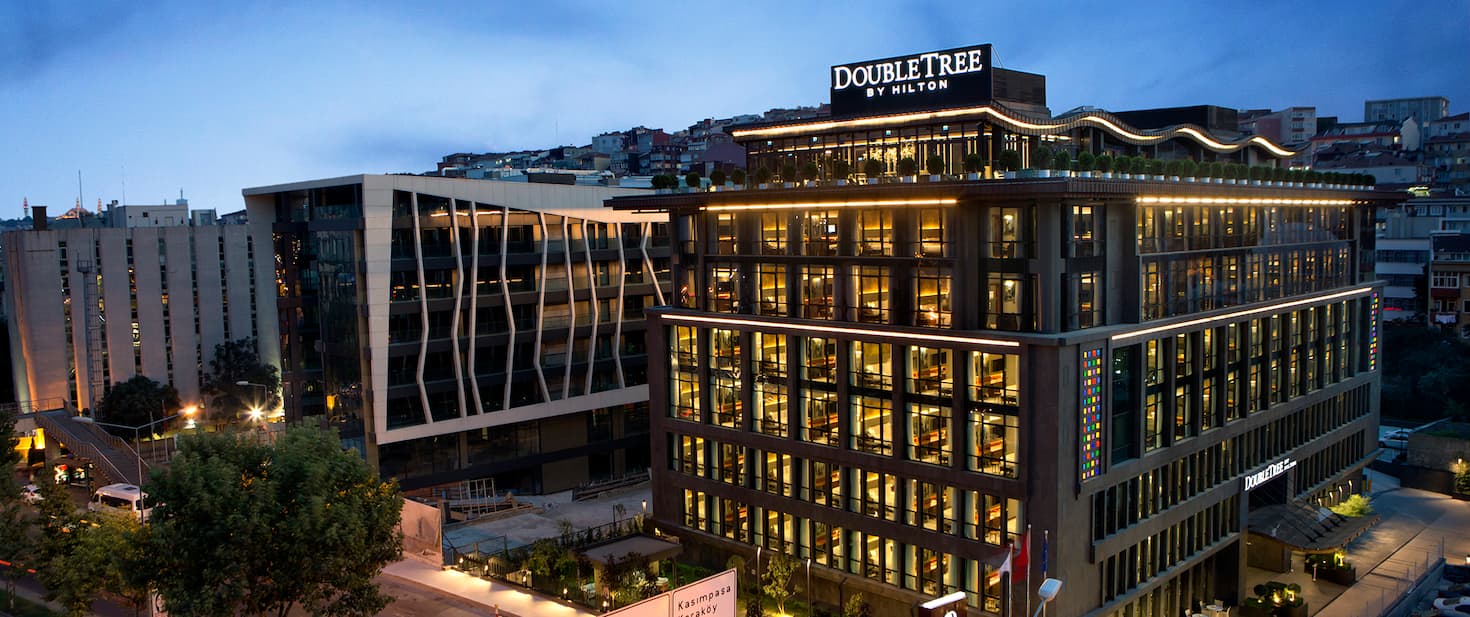 Single Room price: 		EUR 190.00 per room Number of rooms: 		20Double/Twin Room price: 	EUR 240.00 per roomNumber of rooms: 		20Board plan: 			HB – Breakfast & Dinner Check-in from 			25.05.2024 / 14:00Late check-out 			Nohttps://www.hilton.com/en/hotels/istikdi-doubletree-istanbul-piyalepasa/?SEO_id=GMBEMEA-DI-ISTIKDI DOSSO DOSSI HOTEL GOLDEN HORN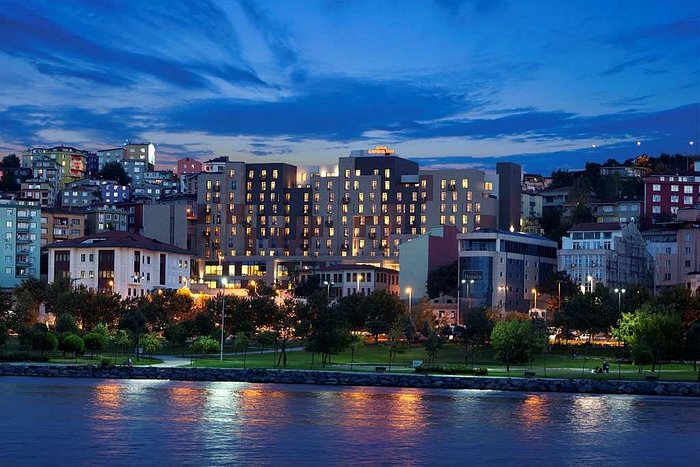 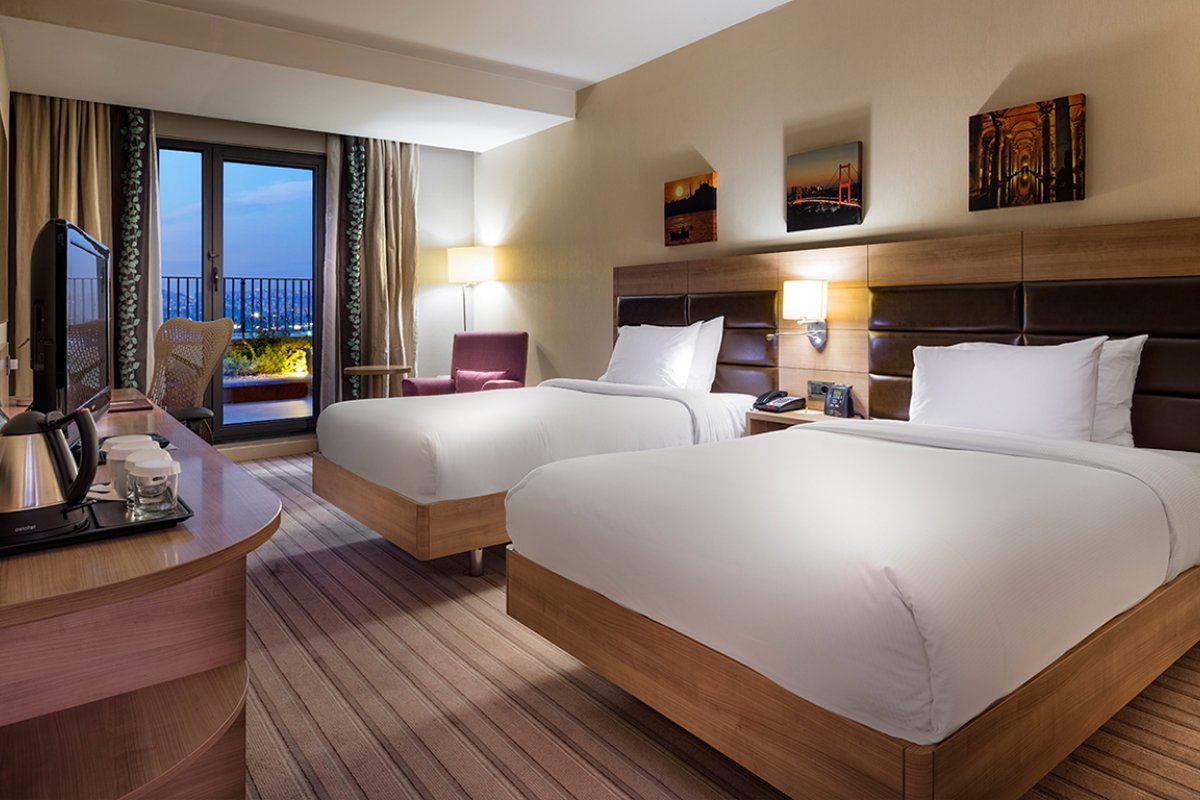 Single Room price: 		EUR 145.00 per room Number of rooms: 		20Double/Twin Room price: 	EUR 160.00 per roomNumber of rooms: 		20Board plan: 			Breakfast  / (Dinner Ala Carte)Check-in from 			25.05.2024 / 14:00Late check-out 			Nohttps://www.dossodossihotels.com/dosso-dossi-hotels-golden-horn/index.phpRooms are allocated on a first come, first serve basis.  Accommodation includes breakfast and dinner with non-alcoholic drinks.  Lunch will always be served at the archery venue.In addition, the LOC will be responsible to provide any event information at this hotel and provide transportation to the venues. Private vehicles can be used too. TRANSPORTATIONTransportation will be provided from Istanbul Airport and Istanbul Sabiha Gokcen International Airport to the official hotels, from two days before the official practice day and until two days after the closing day and the roundtrip price is 100.00 EUR per person. VISAAll participants who need an entry visa to Turkiye, will be required to complete the Visa Support sections in WAREOS by no later than 27 April 2024.It is the applicants’ responsibility for supplying the necessary information, ensuring all details are up to date, correct and submitted by the deadlines specified.  In addition, all participants that require a visa are kindly requested to supply a copy of their latest/valid passport. Copies of each application can be uploaded on WAREOS. All passport copies and personal details entered/uploaded to WAREOS or OPENWAREOS will be held securely and in the strictest of confidence and not shared with other parties.  PAYMENT CONDITIONSComplete all necessary sections in WAREOS or OPENWAREOS and make full payment by the specified deadlines. Bank transfers only, no credit cards will be accepted. All bank charges will be paid by the participants. The entry fees should be paid in full before arrival.To confirm hotels reservations, a minimum 50% deposit of the total amount is required to be bank transferred to the OC before 27 February 2024. Reservations after this date will be considered only according to availability. The final outstanding balance shall be made via bank transfer before arrival. Accommodation cannot be guaranteed after this deadline.  A balanced invoice will be provided via WAREOS or OPENWAREOS.BANK INFORMATION FOR ACCOMMODATION, TRANSPORTATION AND ENTRY FEESA/C Name: 			OKMEYDANI SPOR VE EĞİTİM VAKFI İKTİSADİ İŞLETMESİClub Address	 		Keçecipiri mahallesi, Fatih Sultan Minberi Caddesi (street) No:1 Beyoğlu, İstanbul, Türkiye Telephone number: 		+90 (530) 353 14 53City and Country:		İstanbul, TürkiyeBank: 				VakıfBankAccount Number:		TR48 0001 5001 5804 8021 7925 70Swift: 				TVBATR2ABank’s address:			Piyalepaşa, Fatih Sultan Minberi Cd.( street)  No:18A Beyoğlu/İstanbulBank’s Phone: 			+90 (212) 361 18 24 City: 				İstanbul, TürkiyeNOTE:	ALL PAYMENTS SHALL BE MADE IN EUR.CANCELLATIONS & CHANGESAll cancellations and changes must be made through WAREOS / Open WAREOS:Should flight arrival details change last minute, please contact the Organising Committee.If a participant’s arrival is later than the original scheduled arrival date, the room will be charged from the date of the original booking in WAREOS. An email will automatically notify the Organising Committee and Member Association of any changes made in WAREOS. ADDITIONAL INFORMATIONWeatherIstanbul is not very cold on the dates of the competition, but it is not very hot either. The air temperature in April is expected to be between 14 degrees and 18 degrees. In May, the air temperature can vary between 18 degrees and 25 degrees.Media RegistrationMedia representatives can apply for registration on the LOC website: www.okcularvakfi.org or at info@okcularvakfi.org InternetWill be available in the official hotels for free (in hotel rooms and in the lobby).  There will also be Wi-Fi available for access to results on venue. WaterEach participant with receive clean bottles of water. Bottled water will be available at the qualification and practice venues.A water fountain system will be used. MEDICAL EMERGANCY CONTACT AND LOCATIONProf. Dr. Cemil TASCIOGLU City HospitalKaptan Paşa, SSK Okmeydanı Hst. No: 25, 34384Sisli / IstanbulLOC CONTACTName: 	          Ömer CAN  Address:            Keçecipiri mahallesi, Fatih Sultan Minberi Caddesi (street) No:1 Beyoglu, İstanbul, Turkiye Email: 		modernarchery@okcularvakfi.org
Website:             www.okcularvakfi.orgLanguage: 	English, Japanese, Chinese Phone number with international extension: +90 (530) 353 14 53 (WP) or +90 (212) 254 66 54/125 

Looking forward to welcoming you in İstanbul, TürkiyeTerms and ConditionsIntroductionThe Member Association acknowledges to have understood and accepted in their whole and without any restrictions the sale and purchase terms and conditions of this invitation package, and of the registration platform https://extranet.worldarchery.sport/wareos/.Consequently, the Member Association who wishes to register to an event, and book some or all associated extras proposed by the local organizing committee acknowledges that they are fully aware present terms and conditions are accepted by entering information in WAREOS.
Any Member Association declares that it is entitled to enter a contractual relationship with the Local Organising Committee of the event, in accordance with these terms and conditions. 
The Local Organising Committee commits itself to communicate, within reason, to its potential clients the greatest information available on the following topics:Description of the main characteristics of the proposed products and of their use.Pricing
Information on the methods of payment and reimbursement conditions.Article 1: EntiretyThe platform https://extranet.worldarchery.sport/wareos/ is the propriety of, has been designed and created and is managed by World Archery Federation at Lausanne, Switzerland, and put at the disposal of the Local Organising Committee to facilitate registration to World Archery events.
The present terms and conditions include any and all rights and obligations of the parties. No single, specific, or general term or condition that may appear on documentation sent, given, or handed over to a Member Association will alter, replace, or complete parts of or the entirety of these terms and conditions 
World Archery reserves the right to modify at any time and without any preliminary notification of any kind these terms and conditions.Article 2: ObjectThe present terms and conditions define the rights and obligations of the parties in relation to the registration made through the  platform https://extranet.worldarchery.sport/wareos/ of services offered by the Local Organising Committee in the scope of the event it has been set for.Article 3: Contractual documentsThe present terms and conditions and the registration process make up the contractual documents between the parties.Article 4: Electronic signature:The Member Association’s entering registration information is the electronic signature which is binding between the parties in the same sense as a handwritten signature would be.Article 5: Registration Confirmation – ContractThe contract is validated as soon as the Member Association has entered its preliminary registration by entering information in WAREOS. A modification of the registration is possible until the deadline for registration set in the document. Modifications may be subject to penalty fees.Article 6: Prices The official prices are listed in the “Policies and Procedures Athletes, officials and team management”, the invitation package prices will be based on the official price list, converted to the currency elected by the LOC for invoicing (CHF, EUR, or USD).The official prices valid on the date that the registration confirmation is sent to the Member Association are binding between the parties. Article 7: Payment methodsAll payments shall be made by bank transfer to the organising committee respecting the stated deadlines, with all bank charges paid by the Member Association. For any open invoices that are not settled 21 days prior the beginning of the event, the Local Organising committee will be entitled to charge a 5% surcharge on all open amounts.Any payments received cash by World Archery on behalf of the organising committee will incur a 10% additional service fee, to be paid to World Archery. Article 8: Payment deadlines and refundsAfter the final deadlines of registration mentioned in this document, Member Association will not be entitled to any refund, and all remaining unpaid amounts shall be paid to the Local Organising Committee.Failure to do so, will results in an immediate suspension of the Member Association, who will be set as not in good standing on the day of the official practice of the event, and so until the full amount is paid to the LOC.Article 9: Availability of servicesThe availability of services is guaranteed on a first come, first serve basis, provided that the payment of such service has been paid to the local organising committee, partially or in full as mentioned in this document. The local organising committee is not required to hold services for a Member Association that as not paid in full such service.Article 10: Force-majeureNone of the two parties will have failed in their respective contractual obligations if their execution is delayed or prevented by a case of force-majeure. Cases considered to be a force majeure are extraordinary events or circumstances beyond the control of the parties, such as a war, strike, riot, crime, or an event described by the legal term "act of God" (e.g., flooding, earthquake, volcano eruption, etc). However, force majeure is not intended to excuse negligence or other malfeasance of a party, as where non-performance is caused by the usual and natural consequences of external forces, or where the intervening circumstances are specifically contemplated. The party experiencing a force majeure must notify in writing with 24 hours after becoming aware of the occurrence. The parties will then, within 7 business days examine, unless the force majeure prevents it, if and how the contractual obligations will be met.Article 11: Privacy statementAll information exchanged by the Parties will be treated with the utmost confidentiality 
All information requested by World Archery and the Organising Committee from the Member Association are necessary to process the event registration and can therefore be communicated only to the contractual partners of World Archery and the Local Organising Committee.
World Archery and the Local Organising committee are authorized to send informative and promotional e-mails to the Member Association, using the WAREOS e-mail address and the contact person provided by the Member Association during the registration.
October 2023 by World Archery Federation, Maison du Sport International, Avenue de Rhodanie 54 - 1007 Lausanne (Switzerland)Registration Opening date on WAREOS27 November 2023Preliminary Entries / 50% down-payment27 February 2024Final Entries / Full invoice payment06 May 2024Late entries fee 	22 May 2024Hotel reservation down-payment (50%)27 February 2024Hotel reservation and payment06 May 2024Transportation06 May 2024Visa support27 April 2024Full refund cancellation deadline*After this deadline, the LOC is allowed to retain all amounts due by the Member Association.06 May 202426 May 2024                              26 May 2024                              Arrival of participants27 May 2024	ThursdayQualification Round (Compound)Individual Eliminations (1/16)Qualification Round (Compound)Individual Eliminations (1/16)28 May 2024FridayQualification Round (Recurve)Individual Eliminations (1/16, 1/8, 1/4, 1/2)(Compound, Recurve)Qualification Round (Recurve)Individual Eliminations (1/16, 1/8, 1/4, 1/2)(Compound, Recurve)29 May 2024SaturdayFinals (Compound, Recurve)Award ceremonies (Compound, Recurve)Finals (Compound, Recurve)Award ceremonies (Compound, Recurve)30 May 2024SundayDeparture of teamsDeparture of teamsPENALTY FEES TO BE PAID TO ORGANISING COMMITTEEPENALTY FEES TO BE PAID TO ORGANISING COMMITTEE